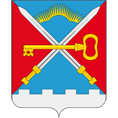 СОВЕТ ДЕПУТАТОВ СЕЛЬСКОГО ПОСЕЛЕНИЯ АЛАКУРТТИ  КАНДАЛАКШСКОГО РАЙОНАЧЕТВЕРТОГО СОЗЫВА                                                                РЕШЕНИЕ                                          от «06» марта 2019 года                                                                                                         № 502 О повестке дня шестьдесят второго заседания Совета депутатов сельского поселения Алакуртти Кандалакшского района четвертого созывана основании открытого голосования Совет депутатовсельского поселения АлакурттиКандалакшского районаРЕШИЛ:1. О внесении изменений в решение Совета депутатов сельского поселения Алакуртти Кандалакшского района от 18.12.2018 № 484 «О бюджете сельского поселения Алакуртти Кандалакшского района на 2019 год» (в ред. решений Совета депутатов сельского поселения Алакуртти Кандалакшского района от 22.01.2019 № 497, от 21.02.2019 № 499).2. Об утверждении порядка организации и осуществления территориального общественного самоуправления в сельском поселении Алакуртти Кандалакшского района.Глава сельского поселения Алакуртти                                                                 А.П. Самарин                                          